Муниципальное   общеобразовательное  учреждение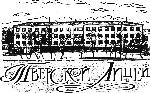 «Тверской лицей» 170001    г. Тверь     пр. Калинина 10.       8(4822) 42-22-68e-mail: tl@school.tver.ru , сайт: school.tver.ru/school/lyceumПринято                                                                    Утверждаю:Педагогическим советом                                        директор МОУ «Тверской лицей»МОУ «Тверской лицей»                                           _______________ И.В. МейстерПротокол № 2 от 03.11.2023г                               Приказ № 144/2 о.д. от 07.11.2023г.ПОЛОЖЕНИЕОБ ОЦЕНКЕ ОБРАЗОВАТЕЛЬНЫХ ДОСТИЖЕНИЙ1. Общие положенияНастоящее Положение об оценке образовательных достижений обучающихся МОУ «Тверской лицей» разработано на основании Федерального Закона № 273-ФЗ от 29.12.2012 года «Об образовании в Российской Федерации», статья 28 (с изменениями на 16 апреля 2022 года), Письмом Министерства просвещения Российской Федерации от 1 октября 2021 года № СК-403/08 «О ведении журналов успеваемости и выставлении отметок», обновленных Федеральных государственных образовательных стандартов (ФГОС), Письма Министерства просвещения России от 13.01.2023 N 03-49 "О направлении методических рекомендаций" (вместе с "Методическими рекомендациями по системе оценки достижения обучающимися планируемых результатов освоения программ начального общего, основного общего и среднего общего образования"), образовательных программ МОУ «Тверской лицей», Устава МОУ «Тверской лицей».Данное Положение об оценке образовательных достижений обучающихся (далее – Положение) определяет структуру лицейской системы оценки образовательных достижений обучающихся, устанавливает единые требования к организации и технологии оценивания в МОУ «Тверской лицей». Настоящее Положение является локальным актом, рассматривается и принимается на Педагогическом совете МОУ «Тверской лицей», имеющем право при необходимости вносить в него свои изменения и дополнения, и обязательно для исполнения всеми участниками образовательной деятельности.Цели системы оценки образовательных достижений обучающихся лицея: создание единой системы оценивания и контроля состояния образования, обеспечивающей определение факторов и своевременное выявление изменений, влияющих на образовательные достижения обучающихся; получение объективной информации о состоянии образовательных достижений обучающихся, тенденциях его изменения и причинах, влияющих на его уровень;формирование объективной внутренней системы оценки качества образования; повышение уровня информированности потребителей образовательных услуг при принятии решений, связанных с образованием;принятие обоснованных управленческих решений администрацией общеобразовательного учреждения.Задачи системы оценки образовательных достижений обучающихся лицея:формирование единых критериев оценивания образовательных достижений и подходов к его измерению;повышение объективности контроля и оценки образовательных достижений обучающихся, получение всесторонней и достоверной информации о состоянии образования;проведение системного и сравнительного анализа образовательных достижений, обучающихся и внесения необходимых корректив в образовательный процесс;обеспечение условий для самоанализа и самооценки всех участников образовательного процесса;содействие повышению квалификации работников системы образования, принимающих участие в процедурах оценки образовательных достижений обучающихся.Принципы построения системы оценивания образовательных достижений: объективность, достоверность, полнота и системность информации; реалистичность требований, норм и показателей образовательных достижений обучающихся, их социальной и личностной значимости;открытость, прозрачность процедур оценивания;прогностичность полученных данных, позволяющих прогнозировать ожидаемые результаты;доступность информации о состоянии образовательных достижений.Система оценивания в МОУ «Тверской лицей» включает две группы - внутреннее (внутрилицейское) оценивание и внешнее оценивание. Обе группы направлены на выявление особенностей достижения обучающимися образовательных результатов. Внутрилицейское оценивание предназначается для организации процесса обучения в классе по учебным предметам и включает: текущую оценку, представляющую собой процедуру оценки индивидуального продвижения обучающихся в освоении программы учебного предмета и определяемую учителем в соответствии с целями изучения тематического раздела, учебного модуля, учебного периода и пр.; промежуточную аттестацию, представляющую собой процедуру аттестации обучающихся по предмету (предметам), которая может проводиться по итогам учебного года или иного учебного периода; стартовые (диагностические) работы, направленные на оценку общей готовности обучающихся к обучению на данном уровне образования, готовности обучающихся к прохождению государственной итоговой аттестации и других процедур оценки качества образования; комплексные (диагностические) работы, направленные на оценку достижения обучающимися предметных и метапредметных образовательных результатов, и т.д. Все элементы системы внутрилицейского оценивания по учебным предметам обеспечивают внутрилицейский мониторинг образовательных достижений, включающий оценку уровня достижений личностных, метапредметных и предметных результатов, и являются частью ВСОКО МОУ «Тверской лицей».К процедурам внешней оценки относятся: государственная итоговая аттестация (только для уровней основного общего и среднего общего образования); всероссийские проверочные работы (ВПР); мониторинговые исследования федерального, регионального и муниципального уровней.Освоение образовательной программы сопровождается промежуточной аттестацией обучающихся 5-11 классов по триместрам. Основанием для перевода обучающихся 5-8-х и 10- х классов в следующий класс являются результаты промежуточной аттестации за год.Итоговая аттестация в 9-х и 11-х классах осуществляется соответственно в формате ГИА в соответствии с Федеральным Законом «Об образовании в Российской Федерации» №273-ФЗ от 29.12.2012., является внешней оценкой.Промежуточная аттестация с 5 по 11 класс проводится в соответствии с Федеральным Законом «Об образовании в Российской Федерации» от 29.12.2012. №273-ФЗ  в форме контрольных и проверочных работ, диктантов, диагностических работ, тестирования, защиты проектов или исследовательских работ, зачёта и т.д.Промежуточная аттестация обучающихся за триместр проводится с целью определения качества освоения обучающимися содержания учебных программ (полнота, прочность, осознанность, системность) по завершении определенного временного промежутка (триместр). Отметка обучающегося за триместр выставляется на основе результатов текущего контроля успеваемости, с учетом результатов письменных контрольных работ. Отметка обучающимся 5-11 классов выставляется при наличии 3-х и более текущих отметок за соответствующий период.Триместровая отметка обучающимся 5 – 11 классов выставляется на основе средневзвешенного балла. При выставлении триместровой отметки учитель руководствуется следующим:отметка «5» выставляется при балле от 4,5;отметка «4» выставляется при балле от 3,5;отметка «3» выставляется при балле от 2,5;отметка «2» выставляется, если обучающийся не усвоил изучаемый материал и имеет балл ниже 2,5.При пропуске обучающимся по уважительной и неуважительной причине более 70% учебного времени, отводимого на изучение предмета, при отсутствии минимального количества отметок для аттестации за триместр обучающийся не аттестуется. В классный журнал в соответствующей графе отметка не выставляется, а ставится пометка о неаттестации, что является неосвоением учебной программы обучающегося.Обучающийся по данному предмету имеет право сдать пропущенный материал учителю и  пройти аттестацию за триместр.Годовую промежуточную аттестацию проходят все обучающиеся 5-8 и 10 классов.Промежуточная аттестация за год – это установление уровня достижения результатов освоения учебных предметов, курсов, дисциплин (модулей), предусмотренных образовательной  программой. Промежуточная аттестация проводится на основании результатов  триместровой аттестации, выводится как среднее арифметическое триместровых отметок.Обучающимся могут быть зачтены результаты обучения в иных образовательных организациях, имеющих аккредитацию, например, в связи с пребыванием в оздоровительных образовательных учреждениях санаторного типа для детей, нуждающихся в длительном лечении, или в лечебно-профилактических учреждениях.Неудовлетворительные результаты промежуточной аттестации по одному или нескольким учебным предметам или непрохождение промежуточной аттестации при отсутствии уважительных причин признаются академической задолженностью, которую обучающиеся обязаны ликвидировать в сроки, определяемые МОУ «Тверской лицей».  Родители (законные представители) несовершеннолетнего обучающегося обязаны создать условия и обеспечить контроль за своевременностью её ликвидации.Промежуточный и итоговый внутренний контроль в лицее осуществляют педагоги и администрация. Периодичность и формы внутреннего контроля по предмету определяются учителем в соответствии с рабочей программой по каждому предмету.В МОУ «Тверской лицей» определяются следующие виды оценивания:стартовый (входной) контроль, который осуществляется в начале учебного года. Носит диагностический характер. Цель стартового контроля: зафиксировать начальный уровень подготовки ученика, уровень его знаний, а также универсальных учебных действий (УУД), связанных с предстоящей деятельностью; отметка за стартовый контроль выставляется на усмотрения учителя;текущий тематический контроль проводится после осуществления учебного действия методом сравнения фактических результатов с образцом;промежуточный контроль;контроль динамики	индивидуальных образовательных  достижений обучающихся;итоговый контроль; итоги годовой промежуточной аттестации (отметка за год) обучающихся отражаются в классных журналах в разделах тех учебных предметов, по которым она проводилась. Оценивание личностных результатов образовательной деятельности в соответствии с ФГОС общего образования проводится в ходе внешних и внутренних неперсонифицированных мониторинговых исследований. Инструментарий для них разрабатывается централизованно на федеральном или региональном уровне и основывается на общепринятых в профессиональном сообществе методиках психолого-педагогической диагностики. Результаты, полученные в ходе этих оценочных процедур, используются только в виде агрегированных (усредненных, анонимных) данных.В системе оценивания приоритетными являются формы контроля (далее – ФК) – продуктивные задания (задачи), метапредметные диагностические работы. Основной процедурой итоговой оценки достижения метапредметных результатов является защита итогового индивидуального проекта.Всероссийские проверочные работы (далее – ВПР), региональные проверолчные работы (РПР), НИКО могут использоваться как форма промежуточной аттестации в качестве итоговых контрольных работ в соответствии с письмом Минпросвещения России и Рособрнадзора от 6 августа 2021 г. N СК-228/03 / 01.16/08-01. Средствами фиксации результатов являются электронные классные журналы, электронные дневники.Технология оценивания определятся в настоящем Положении на каждом  уровне обучения и по каждому предмету. 2. Технология оценивания на уровне основного и среднегообщего образования1. Система оценки достижения планируемых результатов освоения программы основного общего образования отражает:содержание и критерии оценки, формы представления результатов оценочной деятельности;комплексный подход к оценке результатов освоения программы основного общего образования, позволяющий осуществлять оценку предметных и метапредметных результатов;оценку и учет результатов использования разнообразных методов и форм обучения, взаимно дополняющих друг друга, в том числе проектов, практических, командных, исследовательских, творческих работ, самоанализа и самооценки, взаимооценки, наблюдения, тестов, динамических показателей освоения навыков и знаний, в том числе формируемых с использованием цифровых технологий;оценку динамики учебных достижений обучающихся;обеспечивать возможность получения объективной информации о качестве подготовки обучающихся в интересах всех участников образовательных отношений.2.	Основными направлениями и целями оценочной деятельности на ступени основной школы в соответствии с требованиями ФГОС основного общего образования являются оценка образовательных достижений обучающихся (с целью итоговой оценки) и           оценка результатов деятельности лицея и педагогических кадров (соответственно с целями аккредитации и аттестации).3. Личностные результаты обучающихся фиксируются через сформированность   личностных универсальных учебных действий.4. Метапредметные результаты учащихся определяются через сформированность регулятивных, коммуникативных и познавательных универсальных учебных действий. Основным объектом оценки метапредметных результатов является способность и готовность к освоению систематических знаний, их самостоятельному пополнению, переносу и интеграции; способность к сотрудничеству и коммуникации; к решению личностно и социально значимых проблем и воплощению  найденных решений в практику; способность и готовность к использованию ИКТ в целях обучения и развития;способность к самоорганизации, саморегуляции и рефлексии.5. Оценка предметных результатов представляет собой оценку достижения обучающимся планируемых результатов по отдельным предметам. Формирование этих результатов обеспечивается за счёт основныхкомпонентов образовательного процесса – учебных предметов.6.	Основным объектом оценки предметных результатов в соответствии с требованиями ФГОС и ФООП является способность к решению учебно-познавательных и учебно-практических задач, основанных на изучаемом учебном материале, с использованием способов действий, соответствующих содержанию учебных предметов, в том числе метапредметных (познавательных, регулятивных, коммуникативных) действий.7.	На итоговую оценку на уровне основного общего образования выносятся только предметные и метапредметные результаты. Она формируется на основе:результатов внутришкольного мониторинга образовательных достижений по всем предметам, в том числе за промежуточные и итоговые комплексные работы на межпредметной основе;оценок за выполнение итоговых работ по всем учебным предметам;оценки за выполнение и защиту индивидуального проекта (исследовательской работы); оценок за работы, выносимые на государственную итоговую аттестацию (далее – ГИА).8.	В соответствии с требованиями ФГОС достижение личностных результатов не выносится на итоговую оценку обучающихся, а является предметом оценки эффективности воспитательно-образовательной деятельности общеобразовательного учреждения и образовательных систем разного уровня. Оценка этих результатов образовательной деятельности может осуществляться в ходе внешних неперсонифицированных мониторинговых исследований на основе централизованно разработанного инструментария психологом лицея. 9.	Оценка функциональной грамотности (читательской, математической, естественно-научной, финансовой грамотности, а также глобальной компетентности и креативного мышления и других составляющих, отнесенных к функциональной грамотности) осуществляется практически на всех учебных предметах, в урочной и внеурочной деятельности. 3. Критерии оценивания по предметамКритерии оценивания предметных результатов по русскому языку и литературе. Приложение 1.Критерии оценивания предметных результатов по иностранным языкам. Приложение 2.Критерии оценивания предметных результатов по истории и обществознанию. Приложение 3.Критерии оценивания предметных результатов по математике, информатике, физике. Приложение 4.Критерии оценивания предметных результатов по естественным наукам. Приложение 5.Критерии оценивания предметных результатов по музыке, ИЗО, физической культуре, ОБЖ, технологии. Приложение 6.